МУНИЦИПАЛЬНОЕ АВТОНОМНОЕ ДОШКОЛЬНОЕ ОБРАЗОВАТЕЛЬНОЕ УЧРЕЖДЕНИЕ«ДЕТСКИЙ САД «СКАЗКА»Юридический адрес: Россия, 623340, Свердловская область, Артинский район, р.п. Арти, ул.Королева , 29 б.Фактический адрес: Россия, 623340, Свердловская область, Артинский район, р.п. Арти, ул. Королева, 29 б., тел. (343 91) 2-20-06Россия, 623340, Свердловская область, Артинский район, р.п. Арти, ул. Королева, 29 а, тел. (343 91) 2-16-32ПРИКАЗОт 01 декабря 2023 года № 133-одО питании детей в МАДОУ «Детский сад «Сказка»На основании Федерального закона от 29.12.2012г. № 273–ФЗ «Об образовании в Российской Федерации», в соответствии с СанПин 2.4.1.3049-13 от 15 мая 2013 г. N 26 «Санитарно-эпидемиологические требования к устройству, содержанию и организации режима работы дошкольных образовательных организаций», в соответствии с 10-дневного меню для детей в возрасте от 1 года до 3-х лет и от 3-х до 7 лет, посещающих МАДОУ«Детский сад «Сказка» и структурное подразделение «Солнышко» (далее ДОО) с 10,5 часовым режимом функционирования, с целью организации полноценного сбалансированного и рационального питания детей для формирования здорового образа жизни, охраны и укрепления здоровья, обеспечения социальных гарантий воспитанников,ПРИКАЗЫВАЮ:1. Организовать для воспитанников четырехразовое  питание (завтрак, второй завтрак, обед, полдник) в соответствии с десятидневным меню, утвержденным заведующим.2. Всем сотрудникам ДОО, ответственным за организацию питания воспитанников строго соблюдать требования СанПин 2.4.1.3049-13 «Санитарно – эпидемиологические требования к устройству, содержанию и организации режима работы в дошкольных организациях». 3. Возложить ответственность за качественную организацию питания детей в ДОО на:- МАДОУ «Детский сад «Сказка» - шеф-повара  Александрову Е.Ю., медицинскую сестру Шашмурину А.В. (по согласованию);- с/п «Солнышко» - шеф-повара Гольянову Т.В., медицинскую сестру Чеботову Н.В. (по согласованию).1.1. Шеф-поварам Александровой Е.Ю., Гольяновой  Т.В. предоставлять меню-требование для утверждения заведующему накануне дня, указанного в меню, до 14.00 час.1.2. Ответственным лицам осуществлять контроль за санитарным состоянием пищеблока:- обеспечением правильной последовательности (поточности) технологических процессов;- исправностью и санитарным состоянием технологического и холодильногооборудования;- оснащенностью производственным инвентарем, кухонной и столовой посудой, разделочными досками, их маркировкой, условиями хранения;- качеством обработки тары, кухонной посуды и производственного инвентаря, наличием и использованием моющих и дезинфицирующих средств;- организацией и качеством мытья столовой, чайной посуды и столовых приборов;- регулярностью и качеством проведения текущей, генеральной уборки;- наличием и санитарным состоянием маркированного уборочного инвентаря, условиями его хранения;- систематичностью сбора пищевых отходов; - своевременностью мероприятий по борьбе с насекомыми и грызунами;- соблюдением правил личной гигиены работниками пищеблока;-  наличием личных медицинских книжек у сотрудников, своевременностьюпрохождения ими плановых медицинских осмотров;- внешним видом работников пищеблока, чистотой спецодежды, наличием разовых (индивидуальных) салфеток и полотенец;- организацией самоконтроля каждого работника пищеблока за состоянием здоровья, ежедневной отметкой об отсутствии заболеваний в Журнале здоровья.3.3. Проводить осмотр работников пищеблока на наличие гнойничковыхзаболеваний кожи, осмотр зева для выявления признаков катаральных состояний с регистрацией результатов осмотра в Журнале здоровья.3.4. Организовывать гигиеническое обучение сотрудников согласно требованиям СанПиН 2.4.1.3049-13.3.5. Осуществлять работу с родителями (законными представителями),воспитанниками, сотрудниками ДОУ по вопросам здорового питания и профилактики пищевых отравлений.3.6. Вести накопительную ведомость (производить подсчет выполнения нормосновных продуктов) и подсчет калорийности блюд. Срок - еженедельно по пятницам.3.7. Проводить выборочную проверку закладки продуктов, контроль за объемами готовящейся пищи. Срок – ежедневно.3.8.. Оценивать качество готовых блюд, снимать пробы (осуществлять бракераж готовой пищи) до выдачи пищи детям. Срок – ежедневно.3.9. Проводить профилактическую витаминизацию блюд (весной, осенью) согласно требованиям СанПиН 2.4.1.3049-13.3.10. Осуществлять контроль за правильностью отбора и хранения суточной пробы пищи. Срок – ежедневно.3.11. В случае замены блюда согласно перспективного меню осуществлять запись причины замены в Журнале бракеража готовой продукции.4. Назначить ответственными за качество поставляемых в ДОУ продуктов питания кладовщиков Сыропятову С.Ю., Гольянову Т.В.:4.1. Проводить сверку остатков продуктов питания с бухгалтером ДОО. Срок - еженедельно.4.2. Осуществлять контроль за своевременной доставкой продуктов, точностью веса, количеством, качеством и ассортиментом получаемых с базы продуктов.4.3. Производить выдачу продуктов из кладовой в пищеблок в соответствии сутвержденным заведующим меню-требованием с 14 часов предшествующего дня, указанного в меню. Срок – ежедневно.4.4. Осуществлять контроль за условиями транспортировки, качествомпоступающего сырья и пищевых продуктов, их хранением. Срок - ежедневно.4.5. Проводить оценку качества поступающих продуктов  (бракераж сыройпродукции). Принимать продукты только после ознакомления с документацией, сопровождающей продукт (наличие сертификата соответствия, срок его действия, условия и сроки реализации, дата изготовления продукта). Срок – ежедневно.4.6. Соблюдать условия хранения продуктов (санитарное состояние кладовой, его оборудование, соблюдение правил товарного соседства, сроки хранения сыпучих продуктов, овощей). Срок – ежедневно.4.7. Соблюдать сроки реализации скоропортящихся и особо скоропортящихся пищевых продуктов, температурный режим в холодильных установках. Срок – ежедневно5. Шеф-поварам Александровой Е.Ю., Гольяновой  Т.В..:5.1. Ежедневно оставлять пробу готовых блюд в объѐме порции на одного ребенка и хранить ее в холодильнике 48 часов. На посуде для пробы ставить дату приготовления и наименование блюда. Срок – ежедневно.5.2. Строго соблюдать технологию приготовления пищи. Срок – ежедневно.5.3. Производить закладку продуктов в котел в присутствии членов комиссии по закладке продуктов.6.30 – мясо, рыба в 1 блюдо;7.00- крупа, яйцо;7.30 – масло, сахар в кашу, сахар в 3-е для завтрака;8.30 – тесто для выпечки;10.00 – продукты в 1 блюдо (овощи, крупы);10.45 – масло во 2-блюдо, сахар в 3 блюдо;11.00 - тесто;13.00 – продукты для полдника.5.4. Соблюдать правила холодной (первичной) обработки сырья в соответствии с требованиями СанПиН 2.4.1.3049-13.Срок – ежедневно.5.5. Соблюдать требования СанПиН 2.4.1.3049-13 к тепловой обработки продуктов (виды, этапность, продолжительность, температурные режимы, особенности приготовления блюд детского питания). Срок – ежедневно.5.6. Запрещается производить заготовку и чистку овощей накануне.6. Воспитателям и помощникам воспитателя:6.1. Осуществлять организацию питания и питьевого режима в своей группе в соответствии с требованиями СанПиН 2.4.1.3049-13, графиком получения пищи, графиком выдачи кипяченой воды. Срок – ежедневно.6.2. Соблюдать  режим питания (кратность, длительность интервалов междуприемами пищи). Срок – ежедневно.6.3. Создавать условия для приема пищи в соответствии с требованиями. Срок – ежедневно.6.4. Создавать условия для обучения детей культурно-гигиеническим навыкам. Срок – ежедневно.6.5. Осуществлять руководство приѐмами пищи, используя педагогические приѐмы в соответствии с возрастом. Формировать правильные вкусовые предпочтения детей. Срок – ежедневно.7. Старшим воспитателям Петуховой С.Ю., Прибытковой Е.М., Карповой Н.И.:7.1. Организовать контроль за организацией работы по воспитанию культуры поведения за столом в группах, за подачей информации детям о правильной и вкусной пище и т.д. Срок – ежедневно.8. Заместителю заведующего по АХР Крашенинникову А.Н.:8.1. Обеспечить место для раздевания и хранения личных вещей работниковпищеблока.8.2. Обеспечить пищеблок и кладовую соответствующим инвентарем согласно СанПиН 2.4.1.3049-13, следить за сохранностью, износом и маркировкой инвентаря. Срок – ежедневно.9. Общий контроль за организацией питания оставляю за собой.И.о заведующего __________ А.С. Волкова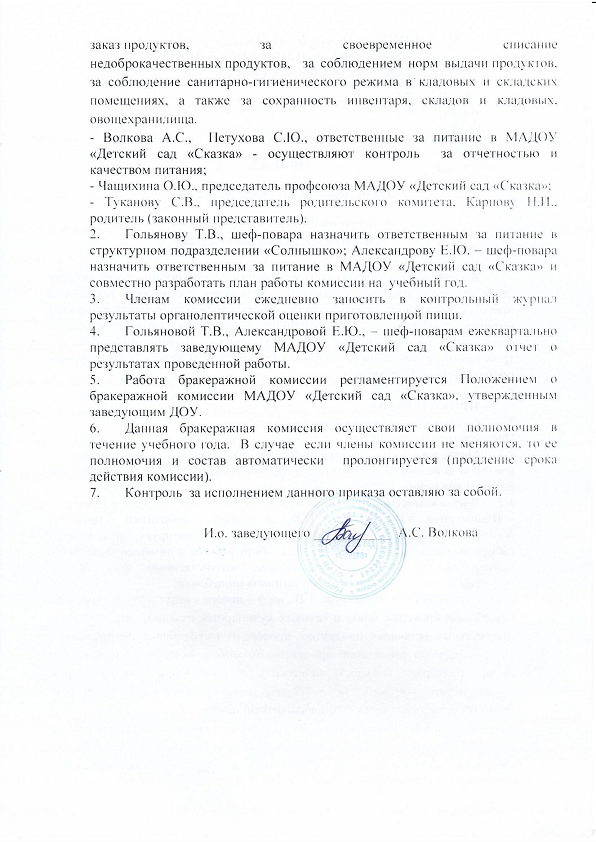 